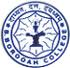 B. BOROOAH COLLEGEEXAMINATION FORM FOR H.S. FIRST YEAR, 2023(ARTS/SCIENCE/ COMMERCE)Name of the student in full (Block letter) ;……………………………………….. Father’s name:…………………………………………………………………………….Mother’ name……………………………………………………………………………….Sex: Male/Female/TG……………………………………………………………………Religion:……………………………………………………………………………………..Address:………………………………………………………………………………………     …………………………………………………………………………………….Stream (Arts/ Science / Commerce):………………………………………………Class Roll No: ……………………………………………………………………………..Mobile No. ………………………………………………………………………………….I do hereby declare that the above information is correct and I agree to abide by all rules and regulation of the College. If any of the statements are found to be not true, I shall liable for appropriate action.Signature (in full) of the StudentDate: …………………………………  